АДМИНИСТРАЦИЯ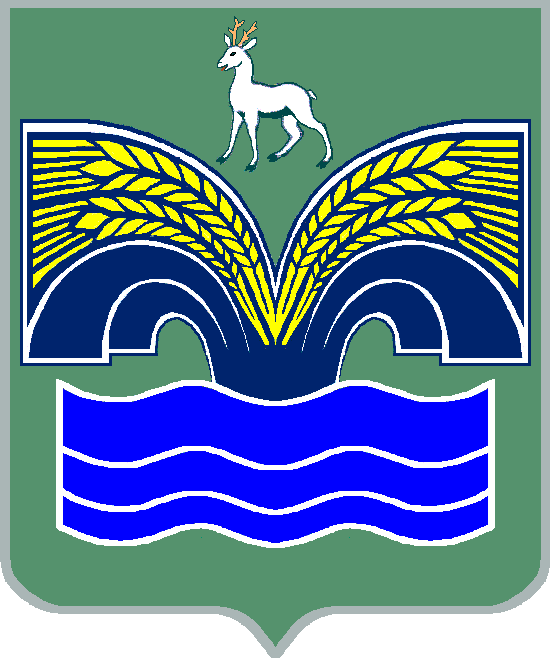 МУНИЦИПАЛЬНОГО  РАЙОНА  КРАСНОЯРСКИЙСАМАРСКОЙ ОБЛАСТИПОСТАНОВЛЕНИЕот  29.08.2019 № 276Об установлении платы за оказание  образовательных  услуг, относящихся к основным видам деятельности муниципального бюджетного учреждения дополнительного образования  «Красноярская детская школа искусств» муниципального района Красноярский Самарской области, предусмотренных его уставом, для физических и юридических лиц, оказываемых им сверх установленного муниципального задания В  целях организации работы по оказанию услуг на платной основе муниципальным бюджетным учреждением дополнительного образования  «Красноярская детская школа искусств» муниципального района Красноярский Самарской области, в соответствии с  решением Собрания представителей муниципального района Красноярский Самарской области от  26.06.2019 №30 – СП  «Об утверждении  Порядка определения платы за оказание платных образовательных услуг в муниципальных бюджетных учреждениях дополнительного образования муниципального района Красноярский Самарской области», пунктом 5 статьи  44  Устава муниципального  района  Красноярский Самарской области, принятого  решением  Собрания  представителей   муниципального  района  Красноярский Самарской области  от  14.05.2015  № 20-СП, Администрация муниципального района Красноярский  Самарской области ПОСТАНОВЛЯЕТ: 1.Установить с  01.09.2019   плату за оказание образовательных услуг, относящихся к основным видам деятельности муниципального бюджетного учреждения дополнительного образования  «Красноярская детская школа искусств» муниципального района Красноярский Самарской области, предусмотренных его уставом, для физических и юридических лиц, оказываемых им сверх установленного муниципального задания  согласно  приложению   к  настоящему  постановлению.2.Опубликовать настоящее постановление в газете «Красноярский вестник» и разместить на официальном сайте администрации муниципального района Красноярский Самарской области в сети Интернет.3.Настоящее постановление вступает в силу со дня его официального опубликования.Глава района                                                                               М.В.Белоусов       Синегубова 21305Приложениек постановлению администрациимуниципального района Красноярский Самарской областиот 29.08.2019 № 276ПЛАТАза оказание  образовательных услуг, относящихся к основным видам деятельности муниципального бюджетного учреждения дополнительного образования  «Красноярская детская школа искусств» муниципального района Красноярский Самарской области, предусмотренных его уставом, для физических и юридических лиц, оказываемых им сверх установленного муниципального задания,с  01.09.2019№п/пНаименование платных образовательных услугКоличество часовКоличество часовЕдиница измерения, форма обученияРазмер платы, руб.Размер платы, руб.№п/пНаименование платных образовательных услугв неделюв годЕдиница измерения, форма обученияв месяцв год1.Обучение детей и взрослых   по дополнительным общеобразовательным программам, не предусмотренным в учебном плане:1.1Программа по подготовке к обучению на музыкальном отделении  «Музыкальная азбука» для детей 5-6 лет1341 обучающийся,групповые занятия100090001.2Программа по подготовке к обучению на художественном  отделении   «Азбука рисования» для детей 5-6 лет1341 обучающийся,групповые занятия100090001.3Программа «Дизайн и архитектура» для детей от 10-ти лет1341 обучающийся,групповые занятия100090001.4Программа «Архитектурно-дизайнерское  проектирование» для детей от 10-ти лет2681 обучающийся,групповые занятия2000180001.5Программа «Творческое музицирование (гитара)» для детей от 10-ти лет и взрослых1341 обучающийся,индивидуальные занятия2100189001.6Программа «Основы изобразительного искусства»для детей от 10 лет1341 обучающийся,групповые занятия100090001.7Программа «Основы изобразительного искусства»для детей от 10 лет1341 обучающийся,индивидуальные занятия2000180002.Проведение концертных, культурно просветительных и выставочных мероприятий для детей от 5 лет и взрослых1 час 30 мин1 час 30 мин70 посетителей1050010500